What to do today1. Story timeGo to https://www.youtube.com/watch?v=hNdKEz6p9Qg&t=2s and listen to the author Kes Gray reading his book Super Daisy and the Peril of Planet Pea.2. VerbsRead Super Daisy’s Day.Now read Hunting for the Verbs.  Make sure you remember what a verb is and how to recognise it.  Highlight the verbs in each sentence in Super Daisy’s Day. Check with the Answers which are at the end of this document.Turn each of the verbs on Daisy’s Verbs into the past tense by adding-ed to them. Write a superhero sentence using a past tense verb.3. ComparisonsRe-watch the section of the story which make ‘Super Daisy comparisons’ (2:36 to 3.14): Super Daisy is faster than an astro rocket, etc.Think of a superhero you love and draw them on Comparisons.Write comparison sentences like Super Daisy’s for your superhero: is faster than, stronger than, fiercer than, smarter than...Add some other comparisons of your own, e.g. braver than, kinder than, tougher than.Now try this Fun-Time ExtraCreate your own made up numbers like Daisy’s gazillionpillionkillion. Write them down on BIG Numbers!Super Daisy’s Day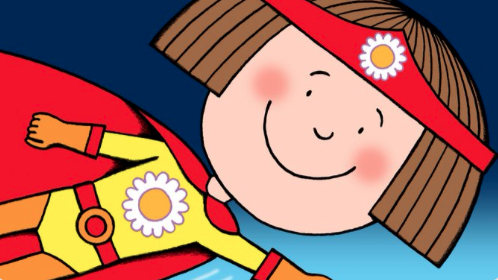 Daisy filled up her water bottle (with Super lemonade of course!) and tucked it into her special backpack. She pushed open the door of her house and climbed over the fence into the garden of her friends, Dylan and Gaby. They rushed over to meet her. Together, the three children planned what they were going to do with their day. They decided it was time for a race across the rooftops between Super Daisy and her arch-enemy, Cabbage Man! Daisy changed into her Super Daisy costume. She called Cabbage Man on her phone and arranged the challenge. At 10 o’clock the race started. Cabbage Man charged ahead and bounced from roof to roof but Super Daisy leaped over him with a mighty jump and shoved the limp Cabbage to the ground. The sun had steamed him into a mush! The children celebrated and glugged down the super lemonade. Hooray for Super Daisy!Hunting for the VerbsVerbs are ‘doing’ or ‘feeling’ or ‘being’ words.Often verbs have one of these in front of themSo now go on a Verb Hunt in Daisy’s day.There are 18 to be found! Check with the Answers at the bottom of this document. What two letters do all the verbs end in? -ed. This is because they are in the past tense – describing something that has already happened, in the past.Turn each of the verbs on Daisy’s Verbs below into the past tense by adding -ed to them. The last two are a bit different. In the past tense for these verbs you don’t just add -ed. What are they in the past tense?Write a superhero sentence using one of the past tense verbs you have written: Daisy soared over the massive wall. Challenge: try doing the same for some of the other past tense verbs you have written.Daisy’s Verbs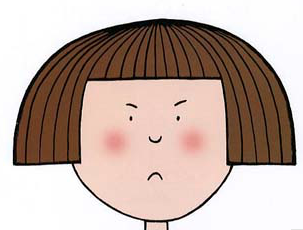 Uh oh! Daisy is cross because her verbs are not in the past tense. Help her by rewriting her verbs in the past tense.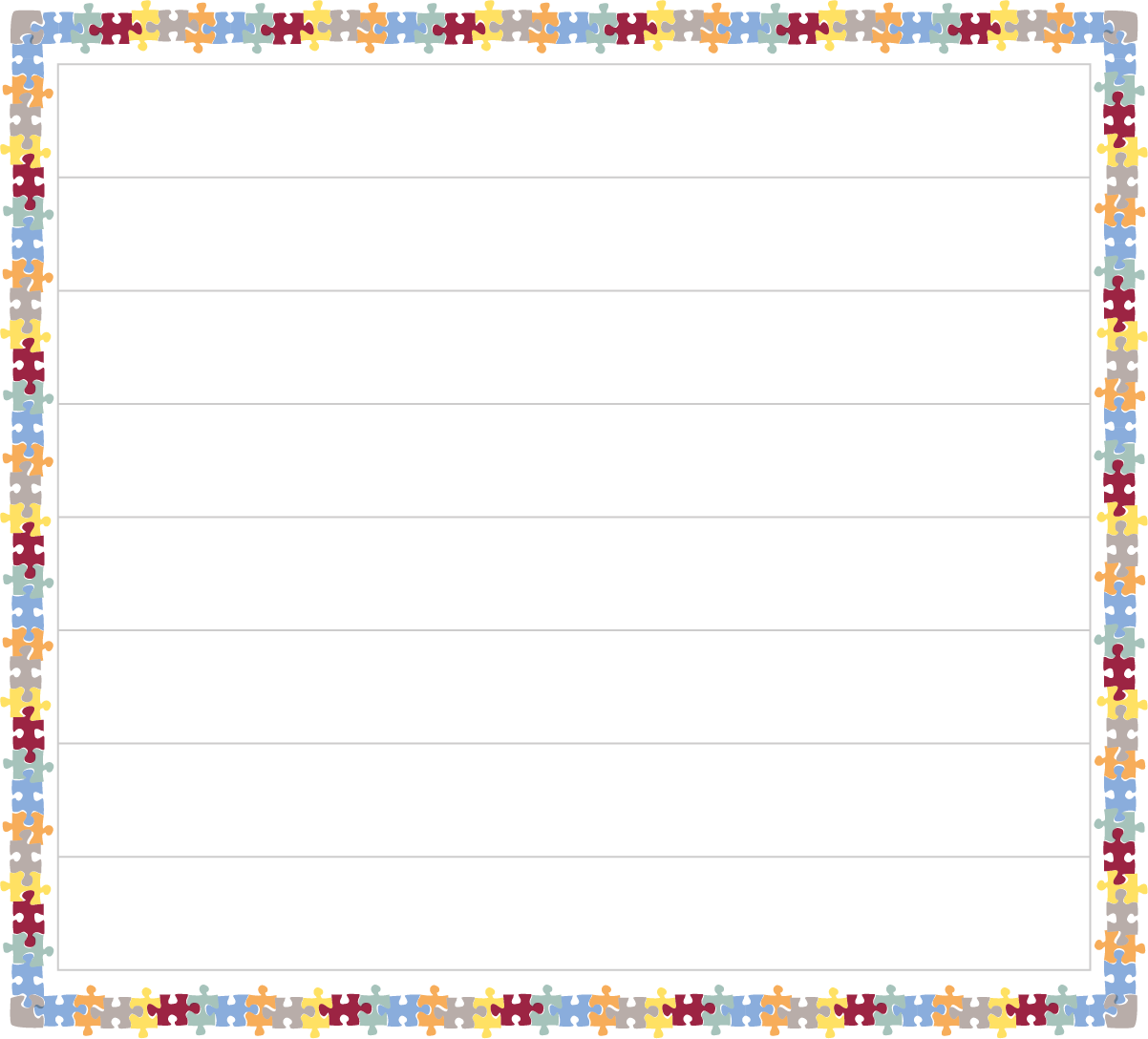 Comparisonsfaster ______________________________________________________________________________________________________________________________________________stronger______________________________________________________________________________________________________________________________________________fiercer______________________________________________________________________________________________________________________________________________smarter_______________________________________________________________________________________________________________________________________________________________________________________________________________________________________________________________________________________________________________________________________________________________________________________________________________________________________________________BIG Numbers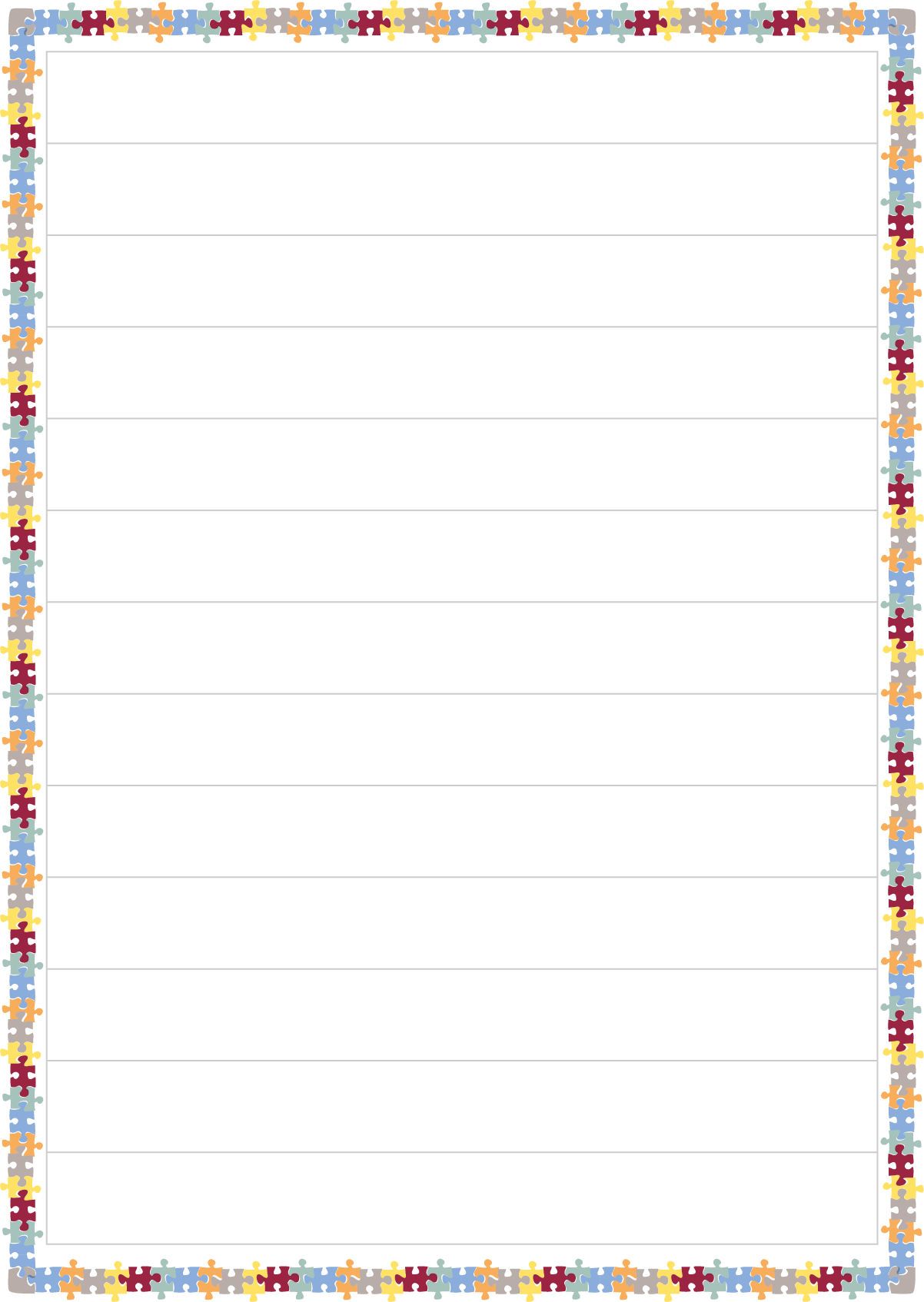 Super Daisy’s Day – the answers!Daisy filled up her water bottle (with Super lemonade!) and tucked it into her special backpack. She pushed open the door of her house and climbed over the fence into the garden of her friends, Dylan and Gaby. They rushed over to meet her. Together, the three children planned what they were going to do with their day. They decided it was time for a race across the rooftops between Super Daisy and her arch-enemy, Cabbage Man! Daisy changed into her Super Daisy costume. She called Cabbage Man on her phone and arranged the challenge. At 10 o’clock the race started. Cabbage Man charged ahead and bounced from roof to roof but Super Daisy leaped over him with a mighty jump and shoved the limp Cabbage to the ground. The sun had steamed him into a mush! The children celebrated and glugged down the super lemonade. Hooray for Super Daisy!liftkicksoarchuckshoutrunthink